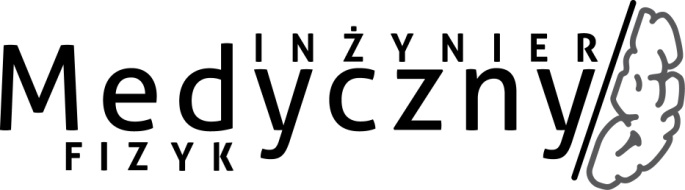 Recenzja artykułuTytuł: Uwaga: Ocena końcowa nie musi być średnią wystawionych ocenZalecenie recenzentaZaakceptować jako artykuł bez poprawekZaakceptować jako artykuł po wprowadzeniu poważnych poprawekOdrzucić (jeśli publikacja nie przedstawia większych wartości)Uwagi ogólne:Uwagi szczegółowe, sugerowane zmiany i poprawki:Oświadczenie RecenzentaOświadczam, żeNie jestem/jestem bezpośrednim współpracownikiem autora/autorów recenzowanej pracy.Nie pozostaję/pozostaję w związku rodzinnym lub prawnym z autorem/ami pracy.Nie zachodzi bezpośredni konflikt interesów.Nie zachodzi pośredni konflikt interesów.Sprawy recenzji będę traktować jako poufne.Autor(rzy):Kryteria ocenyNiskaŚredniaWysokaproszę wpisać odpowiednią ocenę123451. Czy artykuł odpowiada tematyce czasopisma 2. Aktualność problematyki3. Jakość analizy i dowodów naukowych4. Organizacja struktury i czytelność publikacji 5. Wkład do teorii lub praktyki6. Ocena końcowa